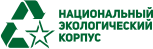 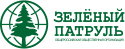 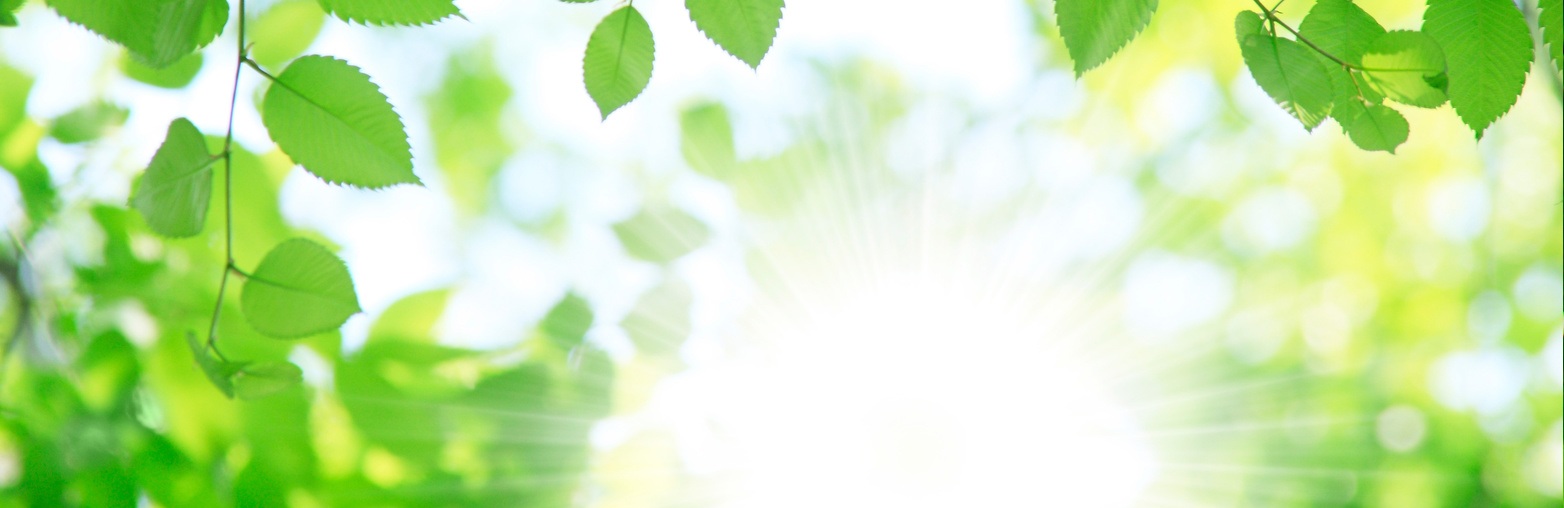 Расчетный период 01.03.2019 - 31.05.2019.№Динамика рейтингаРегион РФПриродо-охранный индексПромышленно-экологический индексСоциально-экологический индексСводныйэкологический  индекс1-Тамбовская область69/3157/4381/1971/292-Алтайский край59/4153/4776/2464/363-Республика Алтай68/3240/6074/2663/374-Белгородская область 54/4651/4976/2463/375-Москва29/7161/3980/2063/376-Курская область61/3940/6074/2662/387+1Магаданская область68/3234/6672/2861/398-1Мурманская область51/4951/4973/2760/409-Республика Коми61/3951/4967/3360/4010+3Ульяновская область53/4751/4970/3060/4011-Калужская область50/5051/4973/2759/4112+3Карачаево-Черкесская Республика73/2740/6062/3859/4113-3Санкт-Петербург36/6454/4676/2459/4114-Чукотский АО49/5154/4670/3058/4215-3Чувашская Республика52/4839/6176/2458/4216-Краснодарский край48/5248/5269/3158/4217+3Рязанская область53/4747/5369/3158/4218-1Кабардино-Балкарская Республика75/2524/7666/3258/4219+4Ивановская область49/5133/6774/2657/4320-2Тюменская область44/5652/4869/3157/4321-2Пермский край48/5254/4666/3457/4322+2Удмуртская Республика45/5540/6075/2557/4323+4Чеченская Республика55/4530/7075/2557/4324+2Ярославская область  44/5659/4165/3557/4325-3Пензенская область51/4941/5971/2957/4326-5Вологодская область46/5451/4968/3257/4327+4Республика Дагестан54/4635/6571/2956/4428-3Ростовская область39/6152/4870/3056/4429-1Томская область44/5650/5070/3056/4430-1Костромская область61/3943/5759/4155/4531-1Камчатский край59/4138/6263/3755/4532+4Республика Марий Эл53/4739/6167/3355/4533+1Республика Хакасия49/5144/5666/3455/4534+4Республика Ингушетия66/3423/7767/3355/4535-2Республика Карелия52/4850/5060/4055/4536+1Архангельская область41/5952/4865/3554/4637-5Смоленская область45/5546/5467/3354/4638+4Республика Татарстан39/6139/6175/2554/4639-Ставропольский край53/4741/5963/3754/4640-5Новосибирская область45/5548/5264/3653/4741-Астраханская область48/5244/5665/3553/4742-2Кемеровская область50/5047/5361/3953/4743+3Ненецкий АО55/4532/6867/3353/4744+4Республика Адыгея71/2926/7457/4353/4745-2Кировская область40/6045/5566/3453/4746+3Новгородская область40/6035/6572/2852/4847-Орловская область43/5730/7074/2652/4848-3Ямало-Ненецкий АО34/6652/4865/3552/4849-5Самарская область38/6249/5164/3652/4850+3Северная Осетия — Алания57/4330/7063/3752/4851-1Воронежская область45/5530/7068/3252/4852+2Псковская область53/4743/5756/4451/4953-1Волгоградская область47/5333/6768/3251/4954-3Липецкая область42/5836/6470/3051/4955-Владимирская область52/4829/7163/3750/5056+1Саратовская область43/5741/5962/3850/5057+2Республика Крым43/5730/7065/3549/5158+5Республика Мордовия42/5835/6566/3449/5159+3Тверская область48/5230/7064/3649/5160-2Республика Башкортостан33/6742/5867/3349/5161-5Сахалинская область53/4730/7059/4149/5162+2Амурская область49/5139/6154/4648/5263-3Калининградская область40/6034/6664/3648/5264-3Республика Тыва57/4319/8161/3948/5265-Ленинградская область28/7233/6772/2848/5266+1Курганская область38/6230/7064/3648/5267+3Республика Калмыкия54/4633/6753/4748/5268+1Приморский край43/5743/5753/4747/5369-1Ханты-Мансийский АО37/6332/6866/3447/5370+6Брянская область39/6130/7064/3647/5371-5Хабаровский край46/5431/6956/4446/5472-Еврейская АО70/3018/8247/5346/5473-2Севастополь43/5729/7158/4246/5474+4Республика Бурятия38/6227/7361/3945/5575-2Омская область39/6141/5954/4645/5576-1Тульская область34/6629/7164/3645/5577-Республика Саха (Якутия)48/5236/6447/5344/5678-4Забайкальский край46/5427/7353/4744/5679+1Московская область29/7129/7171/2944/5680-1Красноярский край33/6737/6357/4344/5681+1Оренбургская область28/7231/6966/3443/5782-1Нижегородская область27/7335/6562/3843/5783-Иркутская область25/7538/6254/4640/6084-Челябинская область20/8038/6258/4240/6085-Свердловская область29/7136/6449/5138/62